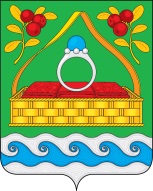 СОВЕТ ДЕПУТАТОВ САНДОГОРСКОГО СЕЛЬСКОГО ПОСЕЛЕНИЯКОСТРОМСКОГО МУНИЦИПАЛЬНОГО РАЙОНА КОСТРОМСКОЙ ОБЛАСТИтретий созывР Е Ш Е Н И Еот 30 июля 2020 года № 199                                                           с. СандогораО принятии в муниципальнуюсобственность здание тира и земельного участка В соответствии с Федеральным законом от 06.10.2003 года №131-ФЗ «Об общих принципах организации местного самоуправления в Российской Федерации», Положением «О порядке управления и распоряжения муниципальным имуществом муниципального образования "Сандогорское сельское поселение", утвержденным решением Совета депутатов Сандогорского сельского поселения от 16.11.2006 № 27, на основании Приказа заместителя Министра обороны Российской Федерации от 10 декабря 2019 г. №1158 «О передаче объектов недвижимого имущества в собственность муниципального образования Сандогорское сельское поселение Костромского муниципального района Костромской области», руководствуясь Уставом муниципального образования Сандогорское сельское поселение, Совет депутатов Сандогорского сельского поселения РЕШИЛ:	1. Принять в муниципальную собственность Сандогорского сельского поселения здание тира и земельного участка по адресу: Костромской	 район, с. Сандогора, ул. Молодежная, д. 8 согласно Приложению №1.	2. Здание тира и земельный участок включить в реестр муниципального имущества Сандогорского сельского поселения Костромского муниципального района Костромской области. 	3. Решение считать вступившим в силу с момента его подписания.	4. Решение опубликовать в информационном бюллетене «Депутатский вестник» Сандогорского сельского поселения.Председатель Совета депутатов,                                                А.А. НургазизовГлава муниципального образованияСандогорское сельское поселение                                         Приложение № 1к Решению Совета депутатовСандогорского сельского поселенияот 30.07.2020 г. №200Перечень имущества, принимаемого в муниципальную собственность Сандогорского сельского поселения № п/пНаименование имуществаМестонахождение имущества Индивидуальные характеристики12361Здание тираКостромская обл., Костромской р-н, с. Сандогора, ул. Молодежная,  д. ___общая площадь ____ кв.м2 Земельный участокКостромская обл., Костромской р-н, с. Сандогора, ул. Молодежная,  з/у. ___общая площадь ____ кв.м